Acorn Under FivesJob DescriptionJob Title: 		Cleaner Responsible to: 	Lead PractitionerResponsible for:	NoneJob Purpose:	To undertake a full range of cleaning duties using domestic and industrial cleaning equipment to ensure all areas of Acorn Under Fives preschool are maintained to a specified quality standard.  Main DutiesClean floor space in play areas using appropriate techniques and equipment e.g. mops, sweeps, spray cleans, machine scrub, dry, buff and suction clean.Clean all internal surface areas e.g. walls, windows, work surfaces and sanitary appliances using appropriate techniques, equipment and materials e.g. washing; dusting; damp wiping; polishing and cleaning. Empty waste paper bins and removes waste to a designated area.Undertake other cleaning duties e.g. carpet and upholstery valeting, stain and de-scaling sanitary appliances.Undertake routine equipment safety checks, cleaning, maintenance and storage e.g. waste removal and filter cleaning.Replenish sanitary and hygiene supplies e.g. soap, hand towels and toilet rolls.Report faults, damage and breakages or any issue that may affect or impact on routine Early Years Programme activity.Maintain appropriate levels of security in all working areas to ensure confidentiality, safety and maintain site security.The duties and responsibilities in this job description are not restrictive and you may be required to undertake any other duties which may be required from time to time. Any such duties should not however substantially change the general character of the post.You must carry out your duties with full regard to Acorn Under Fives Health and Safety Procedures. Essential CriteriaPrevious experience and ability to use, clean and maintain a full range of industrial and domestic cleaning equipment and materials.Good understanding of the operational practices and working methods and work schedules involved.Understanding and awareness of the related Health & Safety issues associated with cleaning materials, equipment and premises.Ability to work on own initiative and demonstrate reliability with a positive attitude towards work.Basic communication skills.Ability to maintain appropriate levels of security in all working areas.Commitment to equal opportunities.Desirable CriteriaPrevious cleaning experience in a similar environment.NVQ in Cleaning Services.Terms and ConditionsHours:		1 hour per day (Monday-Friday, outside of school hours 08:30-16:30), term time onlySalary Range:	£6.50-7.50 per hour depending on experience, holiday pay is proratedThis post is exempt from the Rehabilitation of Offenders Act (1974) and does require a criminal records check. Applicants must be prepared to disclose any convictions they may have and any orders which have been made against them. The recruitment procedure to select and appoint this position will follow guidance set out the Safer Recruitment and Selection in Education Settings recommendations and will confirm to Acorn Under Fives policies on safeguarding and recruitment.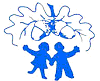 Job application formPersonal detailsReferencesPlease give the names and full addresses of two people who can verify or confirm your employment record. One must be your line manager at your current/last employer. Please do not use relatives, partners or friends as referees.Recruitment monitoring form – confidentialWe are committed to equal opportunities in employment. As part of this policy, all applicants for employment are requested to complete this section for the purposes of monitoring the policy and it will be separated from your application. The information it contains will not be used in deciding whether or not to invite you to interview or offer you employment. As an equal opportunities employer, we aim to ensure that no job applicant or employee receives less favourable treatment on the grounds of age, sex, race, colour, marital status, religion, ethnic origin, nationality or sexual orientation. Please help us achieve our main aim by completing the following questions:If you are invited to attend an interview or take up employment and require special arrangements please give details below:I would describe my race or ethnic origin as (please tick appropriate box):Only complete this section if the job description indicates that the post is exempt from the provisions of the Rehabilitation Act 1974.If yes, please give details and dates in the space provided below:How did you find out about this vacancy? (Please give the name of the newspaper/journal/website.)I consent to Acorn Under Fives, to hold the data in the equal opportunities section of this form in their database and manual file.INTERNAL USE ONLYQualifications achieved (start with the most recent):Study currently being undertaken:Employment historyCurrent/most recent employment:Brief description of duties:Reason for leaving:Other employment/career history starting with the most recent:For posts which involve working with children, please give your full employment history; accounting for any gaps (please continue on a separate sheet of paper if necessary).Please give details of other interests, including involvement in voluntary organisations, which you consider relevant:Experience/relevant skillsHaving read the job description and person specification, please state how your experience and achievements to date would make you a suitable candidate for this post. You should address each criteria detailed on the person specification and provide examples of how you meet these.If you need to continue beyond this page of the form, please use A4 sized white paper.DeclarationAny of the above particulars may be subject to check. I understand that any false, inaccurate or incomplete information could result in dismissal, disciplinary action or withdrawal of any offer of employment.I declare that the information given on this is, to the best of my knowledge, correct and complete and can be treated as part of any subsequent contract of employment.I understand that the provider may process, by means of a computer database or otherwise, any information which I provide to it, for the purpose of employment with the provision.I confirm that I have completed the Employee Disclosure and Barring Declaration and Consent Form.Please return this application form with your completed employee disclosure and barring declaration and consent form in an A4 sized envelope marked ‘CONFIDENTIAL’ to:Sue ChallenderAcorn Under FivesOakland’s Infant SchoolCrowthorneRG45 6QZ.This post is exempt from the Rehabilitation of Offenders Act (1974) and does require a criminal records check. Applicants must be prepared to disclose any convictions they may have and any orders which have been made against them. The recruitment procedure to select and appoint this position will follow guidance set out the Safer Recruitment and Selection in Education Settings recommendations and will confirm to Acorn Under Fives policies on safeguarding and recruitment.Application for the post of: Job reference no: Closing date:First Name: Surname:Address:Home no: Mobile no:Work no: Can we ring you at work? Yes  No  Email address:Name:Position held and relationship:Organisation name and address:Telephone no:Email address:May we contact the referee before interview? Yes  No  Name:Position held and relationship:Organisation name and address:Telephone no:Email address:May we contact the referee before interview? Yes  No  Position applied for:Name (forename(s) and surname in full):Date of birth:Age:Do you consider yourself to have a disability?Yes  No  GenderMale  Female  WhiteWhiteBlackBlackAsianAsianWhite BritishBlack BritishBangladeshiWhite IrishBlack AfricanPakistaniWhite otherBlack CaribbeanIndianBlack otherAsian otherChineseMixedChineseWhite and Black CaribbeanChinese otherWhite and Black AfricanWhite and Black AsianOther please state:Have you ever been convicted, cautioned or reprimanded for a criminal offence?Yes  No  Are you on either of the 2 lists banning you from working with children or vulnerable adults imposed by the Disclosure and Barring Service (DBS)? Yes  No  Do you need a work permit to work in the ?Yes  No  National Insurance Number:Signature of applicant:Date:Applicant Reference Number:Secondary Schools,Colleges, UniversitiesFromToBrief details of course and qualifications takenGradeSecondary SchoolsColleges, UniversitiesFromToBrief details of course and qualifications takenGrade Professional or other qualifications, apprenticeships, memberships of professional organisations:Other training you have received which you consider relevant:Name and address of employer:Date started:Until:Notice required:Job title:Basic salary per annum:PostFromToEmployer/organisation name and addressReason for leavingDo you have a driving licence?Yes  No  Do you have access to a vehicle?Yes  No  Do you have access to public transport?Yes  No  Do you have any relationship (i.e. family, friends) with anyone working for the provision?Yes  No  Signature of applicant:Date: